Sarajevo, 18.07.2022. godineBroj: 01/16-02-1505/22POZIV          Na osnovu člana 49., a u vezi sa članom 71. Poslovnika Predstavničkog doma Parlamenta Federacije BiH („Službene novine FBiH“, br. 69/07, 2/08 i 26/20), zakazujem Šesnaestu (XVI) sjednicu Odbora za transport i komunikacije, i to za ponedjeljak, 25.07.2022. godine s početkom u 14.00 sati. Sjednica će biti održana u sali br. 319, do Kabineta Predsjedavajućeg Predstavničkog doma, u zgradi Parlamenta Federacije BiH, ul. Hamdije Kreševljakovića br. 3. Za sjednicu se predlaže sljedeći:DNEVNI RED1. Usvajanje Zapisnika 15. sjednice Odbora;2. Razmatranje Informacije JP Međunarodni aerodrom Sarajevo d.o.o. br. 01-01-2-2018-49/21 od 20.12.2021. godine;3.Donošenje zaključaka sa tematske sjednice „Saobraćajna infrastruktura u FBiH“.                S poštovanjem,                                                                                      PREDSJEDNIK ODBORA                                                                                            Adin Huremović, s.r.                                                                                                                          Dostaviti:Predsjedavajući Predstavničkog doma;Potpredsjedavajući Predstavničkog doma;Članovi Odbora;Sekretar Predstavničkog doma;Vlada Federacije BiH;Federalno ministarstvo transporta i komunikacija;JP Međunarodni aerodrom Sarajevo;Računovodstvo; Portirnica;Pisarnica.BOSNA I HERCEGOVINAFEDERACIJA BOSNE I HERCEGOVINEPARLAMENT FEDERACIJE PREDSTAVNIČKI/ZASTUPNIČKI DOM  Odbor za transport i komunikacije/Odbor za promet i komunikacijeBOSNA I HERCEGOVINAFEDERACIJA BOSNE I HERCEGOVINEPARLAMENT FEDERACIJE PREDSTAVNIČKI/ZASTUPNIČKI DOM  Odbor za transport i komunikacije/Odbor za promet i komunikacije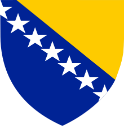 ƂOCHA И XEPЦEГOBИHAФEДEPAЦИJA ƂOCHE И XEPЦEГOBИHEПAPЛAMEHT ФEДEPAЦИJEПPEДCTABHИЧKИ ДOMОдбор за транспорт и комуникацијеƂOCHA И XEPЦEГOBИHAФEДEPAЦИJA ƂOCHE И XEPЦEГOBИHEПAPЛAMEHT ФEДEPAЦИJEПPEДCTABHИЧKИ ДOMОдбор за транспорт и комуникације                   BOSNIA AND HERZEGOVINAFEDERATION OF BOSNIA AND HERZEGOVINAPARLIAMENT OF THE FEDERATIONHOUSE OF REPRESENTATIVES                   BOSNIA AND HERZEGOVINAFEDERATION OF BOSNIA AND HERZEGOVINAPARLIAMENT OF THE FEDERATIONHOUSE OF REPRESENTATIVES                   BOSNIA AND HERZEGOVINAFEDERATION OF BOSNIA AND HERZEGOVINAPARLIAMENT OF THE FEDERATIONHOUSE OF REPRESENTATIVES